Julie PearceChief Nurse, Executive Director of Caring services, Marie Curie.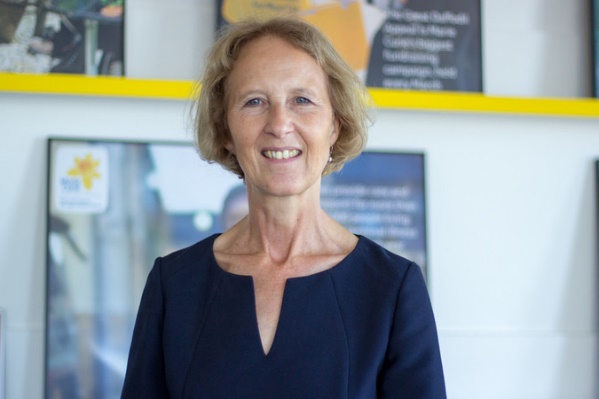 Julie joined Marie Curie as Executive Director of Nursing, Allied Health Professionals and Quality in October 2018, before moving into the role of Chief Nurse; Executive Director of Quality and Caring Services in August 2019. She holds a BSc in Nursing from Leeds Beckett University and an MSc in Nursing from the University of Manchester.Julie is a Registered Nurse, and during her career in the NHS worked in a number of teaching hospitals in Leeds, London, Birmingham, Cardiff, and Southampton. Julie specialised in intensive and critical care nursing and combined a clinical, research and teaching role for many years as a joint appointment between the University of Southampton and University Hospitals, Southampton.  Julie spent 3 years as the specialist adviser to the Department of Health on acute and specialist services working with a range of policy teams and the CNO at the time. She has held two previous roles as Executive Director of Nursing and Quality in two teaching hospitals. She Julie also held two further executive director roles as Chief Operating Officer in two acute trusts before joining Marie Curie. Julie is passionate about person-centred, safe and effective care. She has experience of service and workforce redesign; the main attraction to the Chief Operating Officer roles was to join up and integrate acute and community services striving for patient pathways with less fragmentation impacting on patient experience. Her ambition for Marie Curie services is to become much more place-based in approach, working in collaboration and partnership with other organisations and citizens to ensure more people have a better end of life experience. She is also overseeing the co-design of a capability-based career framework for nurses and allied health professionals working in Marie Curie services.